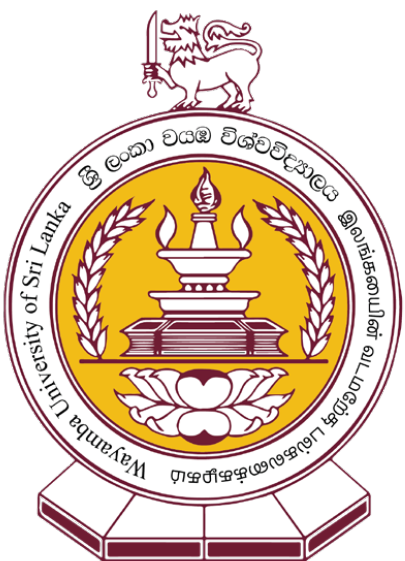 Faculty of TechnologyWayamba University of Sri LankaApplication for Diploma in Construction Labour Productivity and Performance Management – 2021/22
(Application Closing Date: 20.06.2021)Personal DetailsCurrent Employment Details (Attach copies of certificates/letters)Other Work / Training Experience (Attach copies of certificates/letters)Educational Qualification (Attach copies of certificates / results sheets)Professional Qualification (Attach copies of certificates)Other Achievements Extracurricular ActivitiesTwo Non Related RefereesReason for Selecting this Programme Mode of Payment of Programme FeeDeclarationHow did you know about the Diploma in Construction Labour Productivity and Performance Management (DCLPPM) programme?Others (Specify): ……………………………………………..Application DocumentsAttach the following documents with the duly filled application.Copy of the NICPhotocopy of the birth certificateAn updated curriculum vitae (CV)Photocopies of the relevant certificates/letters (Educational/Professional qualifications, work experience, Etc.) Note: If the results are pending of any educational qualification claimed in the application form, write a letter addressing to the director mentioning that the relevant examination results are pending and ready to submit soon after the relevant results are released.Two recently taken photographs (Passport size) Two self-addressed stamped (worth Rs.45/-) 23cm x 10cm envelopesDuplicate of the Payment Slip of Rs. 500.00 application fee (Applications without the bank payment receipt will not be accepted)Application processing fee Rs. 500.00 should be deposited to the below mentioned bank account at any branch of Peoples Bank.Account Name: 		Wayamba University of Sri LankaAccount no: 			028 100 1515 86 123 (Current Account)Bank: 				Peoples Bank - Kuliyapitiya BranchPayment type/statement: 	Application Fee of DCLPPM 2021 - BankDuly filled application form with all relevant documents and the duplicate of the payment slip should be posted via registered post to Director,Diploma in Construction Labour Productivity and Performance Management,Faculty of Technology,Wayamba University of Sri Lanka,Kuliyapitiya, 60200.Note: Please mention ‘Application for DCLPPM’ on the top left hand corner of the envelope.(You are also advised to keep a photocopy of the application and the photocopy of the duplicate of the payment slip)*Duly filled application forms can be submitted through online with the relevant scanned copies (Send the email to dclppm@wyb.ac.lk with the title ‘Application for DCLPPM <<Your Name>>’).Application closing date: 20.06.2021For more details, contact us.About the application process:	Administrative Coordinator (T.P: 0373138054 / 0373976657)About course information and career advises, contact Sinhala (0770879053 / 0760122789 / 0714418150) ; Tamil (0774447663 / 0773030266 / 0777678003)Faculty of Technology, Wayamba University of Sri Lanka, Kuliyapitiya.Title (Dr/Mr./Mrs/Miss/Ms/Other)Full NameGender (Please tick)MaleMaleFemaleDate of Birth (DD/MM/YYYY)NIC NumberPostal AddressContact NumbersHomeContact NumbersMobileContact NumbersOfficeEmailDesignationName of the Employer Project NameAddress of the Current WorkplaceNature of Duties PerformedCompany /OrganizationDesignationNature of Duties PerformedPeriodGCE Advanced LevelYear(s) of the Examination(s), Subjects and GradesGCE Advanced LevelGCE Ordinary LevelYear(s) of the Examination(s), Subjects and GradesGCE Ordinary LevelOther QualificationsSpecify the Institute Names, Qualifications, Subjects, Grades and Year of CompletionOther QualificationsSpecify the Institute Names, Qualifications, Subjects, Grades and Year of CompletionName, Designation & Contact DetailsName, Designation & Contact DetailsYesNoI am directly involved in this field.I am generally interested in the subject.The course might be helpful for my present employment.The diploma obtained could be used to further my higher education.The programme might help me to obtain an employment in the field.Other (Specify):Other (Specify):Other (Specify):From personal fundsBy employerOther (Specify)I do hereby declare that the particulars given in this application are accurate to the best of my knowledge and I am aware that the Wayamba University of Sri Lanka reserves the rights to alter or withdraw any offer made on incorrect information furnished by me. I do hereby declare that the particulars given in this application are accurate to the best of my knowledge and I am aware that the Wayamba University of Sri Lanka reserves the rights to alter or withdraw any offer made on incorrect information furnished by me. I do hereby declare that the particulars given in this application are accurate to the best of my knowledge and I am aware that the Wayamba University of Sri Lanka reserves the rights to alter or withdraw any offer made on incorrect information furnished by me. I do hereby declare that the particulars given in this application are accurate to the best of my knowledge and I am aware that the Wayamba University of Sri Lanka reserves the rights to alter or withdraw any offer made on incorrect information furnished by me. DateSignatureWord of MouthNewspapersFacebookUniversity WebsiteSeminarCo-workersCompany Recommendation